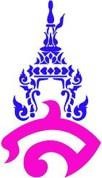 แผนการจัดการเรียนรู้กลุ่มสาระการเรียนรู้ภาษาไทย	โรงเรียนสาธิตมหาวิทยาลัยราชภัฏสวนสุนันทารายวิชา ภาษาไทยพื้นฐาน (ท๒๑๑๐๒)	ภาคเรียนที่ ๒ ปีการศึกษา ๒๕๖๕หน่วยการเรียนรู้ที่ ๓ เรื่อง กาพย์เห่ชมเครื่องคาวหวาน	ชั้นมัธยมศึกษาปีที่ ๑ แผนการจัดการเรียนรู้ที่ ๔ เรื่อง ถอดคำประพันธ์กาพย์เห่ชมเครื่องคาวหวาน เวลาเรียน ๑๐๐ นาที	จำนวน ๒ คาบ	อาจารย์ประจำวิชา อาจารย์ภาคภูมิ คล้ายทองมาตรฐานการเรียนรู้มาตรฐาน ท ๑.๑ ใช้กระบวนการอ่านสร้างความรู้และความคิดเพื่อนำไปใช้ตัดสินใจแก้ปัญหาในการ ดำเนินชีวิตและมีนิสัยรักการอ่านมาตรฐาน ท ๕.๑ เข้าใจและแสดงความคิดเห็น วิจารณ์วรรณคดีและวรรณกรรมไทยอย่างเห็นคุณค่าและ นำมาประยุกต์ใช้ในชีวิตจริงตัวชี้วัดท ๕.๑ ม ๑/๓ อธิบายคุณค่าของวรรณคดีและวรรณกรรมที่อ่าน ท ๕.๑ ม ๑/๔ สรุปเนื้อหาวรรณคดีและวรรณกรรมที่อ่านจุดประสงค์การเรียนรู้ความรู้ (K)นักเรียนสามารถสรุปเนื้อหาจากเรื่องที่อ่านได้ทักษะ / กระบวนการ (P)นักเรียนสามารถวิเคราะห์และอธิบายคุณค่าของวรรณคดีเรื่อง กาพย์เห่ชมเครื่องคาวหวานได้คุณลักษณะอันพึงประสงค์ (A)นักเรียนมีความมุ่งมั่นในการทำงานสาระสำคัญกาพย์เห่ชมเครื่องคาวหวานเป็นวรรณคดีที่กล่าวถึงอาหารคาว ๑๖ ชนิด คือ มัสมั่น ยำใหญ่ ตับเหล็กลวก หมูแนม ก้อยกุ้ง แกงเทโพ น้ำยา แกงอ่อม ข้าวหุงเครื่องเทศ แกงคั่วส้ม พล่าเนื้อ ล่าเตียง หรุ่ม รังนก ไตปลา และแสร้งว่า (รังนกเป็นทั้งอาหารคาวและอาหารหวาน) เมื่อกล่าวถึงอาหารชนิดใด กวีจะพรรณนาเชื่อมโยงไปถึง หญิงคนรักสาระการเรียนรู้๑. ความสำคัญของการถอดคำประพันธ์๒. หลักการถอดคำประพันธ์๓. การถอดคำประพันธ์๔. การสรุปความรู้และคุณค่าที่ได้จากเรื่องสมรรถนะสำคัญความสามารถในการคิดวิเคราะห์กระบวนการจัดการเรียนรู้คาบที่ ๑ (จำนวน ๕๐ นาที) ขั้นนำ (จำนวน ๑๐นาที)๑. ครูสุ่มถามนักเรียนจำนวน ๑๐ คน โดยให้นักเรียนบอกคำศัพท์ยากพร้อมความหมายจากเรื่อง กาพย์ เห่ชมเครื่องคาวหวาน๒. ครูถามนักเรียน โดยใช้คำถามสำคัญ ดังนี้๑) นักเรียนทราบหรือไม่ว่า เหตุใดเราจึงต้องแปลคำศัพท์๒) นักเรียนคิดว่า การแปลศัพท์ มีความสำคัญอย่างไรกับการเรียนวรรณคดี๓. ครูเชื่อมโยงเข้าสู่บทเรียน โดยการสรุปความรู้ จากคำตอบของนักเรียนขั้นสอน (จำนวน ๔๐ นาที)๑. ครูอธิบายความรู้เรื่อง ความสำคัญของการถอดคำประพันธ์ หลักการถอดคำประพันธ์จากเรื่องกาพย์ เห่ชมเครื่องคาวหวาน พร้อมเปิด Power Point รูปอาหารประกอบและจากนั้นสรุปความรู้และคุณค่าที่ได้จาก เรื่อง กาพย์เห่ชมเครื่องคาวหวาน ให้นักเรียนฟังคาบที่ ๒ (จำนวน ๕๐ นาที)ขั้นนำ (จำนวน ๑๐นาที)๑. ครูทบทวนความรู้เรื่อง ความสำคัญของการถอดคำประพันธ์ หลักการถอดคำประพันธ์ขั้นสอน (จำนวน ๓๐ นาที)๑. ครูสุ่มเลขที่ ให้นักเรียนบอกรายชื่อ อาหารที่ปรากฏในเรื่อง กาพย์เห่ชมเครื่องคาวหวาน๒. ครูแจกใบกิจกรรม “รู้เฟื่องเรื่องกาพย์เห่” ให้กับนักเรียน จากนั้นชี้แจงการทำใบกิจกรรม โดยให้ นักเรียนจับคู่คำศัพท์กับความหมาย จากเรื่องกาพย์เห่ชมเครื่องคาวหวานให้ถูกต้อง และให้นักเรียนเขียนรายชื่อ อาหารที่ปรากฏในเรื่องกาพย์เห่ชมเครื่องคาวหวานมา ทั้ง ๑๖ ชนิด๓. นักเรียนส่งใบกิจกรรม เรื่อง “รู้เฟื่องเรื่องกาพย์เห่” ให้กับครู เมื่อทำเสร็จเรียบร้อยแล้วขั้นสรุป (จำนวน ๑๐ นาที)๑. ครูและนักเรียนร่วมกันอภิปราย สรุปความรู้เรื่อง ความสำคัญของการถอดคำประพันธ์ หลักการถอด คำประพันธ์ และการสรุปความรู้และคุณค่าที่ได้จากเรื่อง กาพย์เห่ชมเครื่องคาวหวานสื่อการเรียนรู้๑. ใบกิจกรรม เรื่อง “รู้เฟื่องเรื่องกาพย์เห่”๒. Power Point รูปอาหารการวัดและการประเมินผลการวัดประเมินผล๑. ประเมินใบกิจกรรม เรื่อง “รู้เฟื่องเรื่องกาพย์เห่”เครื่องมือวัดและประเมินผล๑. แบบบันทึกคะแนน ใบกิจกรรม เรื่อง “รู้เฟื่องเรื่องกาพย์เห่”แหล่งการเรียนรู้สำนักงานคณะกรรมการการศึกษาขั้นพื้นฐาน. ๒๕๕๑. หนังสือเรียนสาระการเรียนรู้พื้นฐานวรรณคดีวิจักษ์ ชั้นมัธยมศึกษาปีที่ ๑. กรุงเทพฯ:โรงพิมพ์ สกสค. ลาดพร้าว. อินเทอร์เน็ตบันทึกผลหลังการจัดกิจกรรมการเรียนรู้ผลการจัดกิจกรรมการเรียนรู้ ด้านความรู้ (K)……………………………………………………………………………………………………………………………………………………………………………………………………………………………………………………………………………………………………………………………………………………ด้านทักษะ กระบวนการ(P)……………………………………………………………………………………………………………………………………………………………………………………………………………………………………………………………………………………………………………………………………………………ด้านคุณลักษณะอันพึงประสงค์ (A)……………………………………………………………………………………………………………………………………………………………………………………………………………………………………………………………………………………………………………………………………………………ปัญหา และอุปสรรค……………………………………………………………………………………………………………………………………………………………………………………………………………………………………………………………………………………………………………………………………………………ข้อเสนอแนะ แนวทางในการแก้ไขปัญหา……………………………………………………………………………………………………………………………………………………………………………………………………………………………………………………………………………………………………………………………………………………ลงชื่อ......................................................................(อาจารย์ภาคภูมิ คล้ายทอง) แบบสังเกตพฤติกรรมรายบุคคลคำชี้แจง: ให้ผู้สอนสังเกตพฤติกรรมของนักเรียนระหว่างเรียน  แล้วขีด ✓ ลงในช่องที่ตรงกับระดับคะแนน๔ คือ ดีมาก๓ คือ ดี๒ คือ พอใช้๑ คือ ต้องปรับปรุงลงชื่อ	ผู้ประเมิน................../................../.................แปลผล ระดับคุณภาพมากกว่า หรือเท่ากับระดับดีถือว่าผ่านเกณฑ์การประเมินแบบประเมินสมรรถนะของผู้เรียนชื่อ..............................................นามสกุล................................................ระดับชั้น...........	.........เลขที่.............คำชี้แจง : ผู้สอนสังเกตพฤติกรรมของนักเรียน และทำเครื่องหมาย ✓ลงในช่องที่กำหนดตามระดับคุณภาพลงชื่อ	ผู้ประเมิน(	)วัน เดือน ปี ที่ประเมิน........../............../............เกณฑ์การให้คะแนนระดับคุณภาพแปลผล ระดับคุณภาพมากกว่า หรือเท่ากับระดับดีถือว่าผ่านเกณฑ์การประเมินแบบบันทึกคะแนน ใบกิจกรรม เรื่อง “รู้เฟื่องเรื่องกาพย์เห่” คำชี้แจง: ให้ผู้สอนบันทึกคะแนนจากการทำแบบทดสอบของนักเรียนตอบถูก หมายถึง ๑ คะแนน ตอบผิด หมายถึง ไม่มีคะแนนลงชื่อ	ผู้บันทึก................../................../...............ที่ชื่อความรู้ความเข้าใจในเนื้อหาความรู้ความเข้าใจในเนื้อหาความรู้ความเข้าใจในเนื้อหาความรู้ความเข้าใจในเนื้อหาการแสดงความคิดเห็นการแสดงความคิดเห็นการแสดงความคิดเห็นการแสดงความคิดเห็นความสนใจความสนใจความสนใจความสนใจการมีส่วนร่วมในชั้นเรียนการมีส่วนร่วมในชั้นเรียนการมีส่วนร่วมในชั้นเรียนการมีส่วนร่วมในชั้นเรียนที่ชื่อ๔๓๒๑๔๓๒๑๔๓๒๑๔๓๒๑เกณฑ์การสรุปเกณฑ์การสรุปเกณฑ์การสรุปดีมากหมายถึงคะแนนรวม ๑๓-๑๖ คะแนนดีหมายถึงคะแนนรวม ๙-๑๒ คะแนนพอใช้หมายถึงคะแนนรวม ๑-๘ คะแนนปรับปรุงหมายถึงคะแนนรวม ๐ คะแนนสมรรถนะด้านรายการประเมินระดับคุณภาพระดับคุณภาพระดับคุณภาพระดับคุณภาพสมรรถนะด้านรายการประเมินดีมาก(๓)ดี(๒)พอใช้(๑)ปรับปรุง(๐)ความสามารถในการคิดสามารถคิดวิเคราะห์และสังเคราะห์ได้ความสามารถในการคิดสามารถจำแนกข้อมูลได้ความสามารถในการคิดสามารถจัดหมวดหมู่ข้อมูลได้ความสามารถในการคิดสามารถอธิบายลักษณะของข้อมูลได้ความสามารถในการคิดสามารถเปรียบเทียบลักษณะของข้อมูลได้ดีมากดี พอใช้หมายถึง พฤติกรรมที่ปฏิบัตินั้นชัดเจน และสม่ำเสมอหมายถึง พฤติกรรมที่ปฏิบัตินั้นชัดเจน และบ่อยครั้ง หมายถึง พฤติกรรมที่ปฏิบัติบางครั้งหมายถึง พฤติกรรมที่ปฏิบัตินั้นชัดเจน และสม่ำเสมอหมายถึง พฤติกรรมที่ปฏิบัตินั้นชัดเจน และบ่อยครั้ง หมายถึง พฤติกรรมที่ปฏิบัติบางครั้งให้คะแนน ๓ คะแนนให้คะแนน ๒ คะแนน ให้คะแนน ๑ คะแนนปรับปรุงหมายถึงไม่เคยปฏิบัติพฤติกรรมที่ปฏิบัตินั้นเลย	ให้คะแนน ๐ คะแนนไม่เคยปฏิบัติพฤติกรรมที่ปฏิบัตินั้นเลย	ให้คะแนน ๐ คะแนนเกณฑ์การสรุปดีมากหมายถึงคะแนนรวม ๑๓-๑๕ คะแนนคะแนนรวม ๑๓-๑๕ คะแนนดีหมายถึงคะแนนรวม ๙-๑๒ คะแนนคะแนนรวม ๙-๑๒ คะแนนพอใช้หมายถึงคะแนนรวม ๑-๘ คะแนนคะแนนรวม ๑-๘ คะแนนปรับปรุงหมายถึงคะแนนรวม ๐ คะแนนคะแนนรวม ๐ คะแนนเลขที่ชื่อ-สกุลตอนที่๑(๒๐)ตอนที่๒(๑๖)คะแนนรวม